Администрация сельского поселения Верхнематренский сельсовет  Добринского муниципального района Липецкой области  Российской Федерации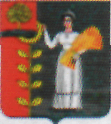 ПОСТАНОВЛЕНИЕ21.02.2024 г.                         с. Верхняя Матренка                         № 5Об утверждении Порядка отнесения земель к землям особо охраняемых территорий местного значения, их использования и охраны, расположенных на территории сельского поселения Верхнематренский сельсовет Добринского муниципального района Липецкой областиРассмотрев Представление Прокуратуры Добринского района от 24.01.2024 г. об устранении нарушений земельного законодательства и законодательства об особо охраняемых природных территориях, в соответствии со статьей 94 Земельного кодекса Российской Федерации, Федеральным законом  от 14.03.1995 г. № 33 - ФЗ  "Об особо охраняемых природных территориях", Федеральным законом от 06.10.2003 г.  № 131-ФЗ "Об общих принципах организации местного самоуправления в Российской Федерации", администрация сельского поселения Верхнематренский сельсовет Добринского муниципального районаПОСТАНОВЛЯЕТ:1.  Утвердить Порядок отнесения земель к землям особо охраняемых территорий местного значения, их использования и охраны, расположенных на территории сельского поселения Верхнематренский сельсовет  Добринского муниципального района Липецкой области, согласно приложению.2. Обнародовать настоящее постановление и разместить на официальном сайте администрации в сети Интернет.3. Контроль за выполнением настоящего постановления оставляю за собой.Глава администрациисельского поселения  Верхнематренский сельсовет                                       Н.В.Жаворонкова   Приложение к постановлению  администрации сельского поселения  Верхнематренский сельсовет  от 21.02.2024 г. № 5  Порядок отнесения земель к землям особо охраняемых территорий местного значения, их использования и охраны, расположенных на территории сельского поселения Верхнематренский сельсовет  Добринского муниципального района Липецкой области​Глава 1. Общие положения1. Настоящий Порядок отнесения земель к землям особо охраняемых территорий местного значения, их использования и охраны,расположенных на территории сельского поселения Верхнематренский сельсовет  Добринского муниципального района Липецкой области (далее - Порядок) разработан в целях обеспечения сохранности земель особо охраняемых территорий в соответствии с Земельным кодексом Российской Федерации, Федеральным законом от 06.10.2003  № 131-ФЗ "Об общих принципах организации местного самоуправления в Российской Федерации", Федеральным законом  от 14.03.1995  № 33-ФЗ "Об особо охраняемых природных территориях", Уставом сельского поселения Верхнематренский сельсовет Добринского муниципального района Липецкой области.Настоящий Порядок регулирует отношения в области отнесения земель, расположенных на территории сельского поселения Верхнематренский сельсовет, к землям особо охраняемых территорий местного значения, создания особо охраняемых территорий местного значения, использования и охраны земель данной категории. 2. К землям особо охраняемых территорий относятся земли, которые имеют особое природоохранное, научное, историко-культурное, эстетическое, рекреационное, оздоровительное и иное ценное значение, которые изъяты в соответствии с постановлениями федеральных органов государственной власти, органов государственной власти субъектов Российской Федерации или решениями органов местного самоуправления полностью или частично из хозяйственного использования и оборота и для которых установлен особый правовой режим.3.  К землям особо охраняемых территорий местного значения (далее) - земли особо охраняемых территорий) относятся:а) земли особо охраняемых природных территорий;            б) земли природоохранного назначения;в) земли рекреационного назначения;г) земли историко-культурного назначения;д) особо ценные земли.4. К землям особо охраняемых природных территорий относятся земли государственных природных заповедников, в том числе биосферных, государственных природных заказников, памятников природы, национальных парков, природных парков, дендрологических парков, ботанических садов.5. К землям природоохранного назначения относятся земли, занятые защитными лесами, предусмотренными лесным законодательством (за исключением защитных лесов, расположенных на землях лесного фонда, землях особо охраняемых территорий), иные земли, выполняющие природоохранные функции.6. К землям рекреационного назначения относятся земли, предназначенные и используемые для организации отдыха, туризма, физкультурно-оздоровительной и спортивной деятельности граждан.В состав земель рекреационного назначения входят земельные участки, на которых находятся дома отдыха, пансионаты, кемпинги, объекты физической культуры и спорта, туристические базы, стационарные и палаточные туристско-оздоровительные лагеря, дома рыболова и охотника, детские туристические станции, туристские парки, лесопарки, учебно-туристические тропы, трассы, детские и спортивные лагеря, другие аналогичные объекты.7. К землям историко-культурного назначения относятся земли объектов культурного наследия народов Российской Федерации (памятники истории и культуры), в том числе объектов археологического наследия, достопримечательных мест, в том числе мест бытования исторических промыслов, производств и ремесел, военных и гражданских захоронений.8. К особо ценным землям относятся земли, в пределах которых имеются природные объекты и объекты культурного наследия, представляющие особую научную, историко-культурную ценность.9. Земельные участки, на которых находятся объекты, не являющиеся памятниками истории и культуры, но расположенные в границах зон охраны памятников истории и культуры, используются в соответствии с градостроительными регламентами, установленными с учетом требований охраны памятников истории и культуры.Глава 2. Порядок отнесения земель к землям особо охраняемых территорий1.  Инициатива отнесения земель к землям особо охраняемых территорий и создания на них особо охраняемой территории (далее - инициатива) может исходить от:а) граждан, а также юридических лиц, в том числе общественных и религиозных объединений;б) органов местного самоуправления и их должностных лиц, а также органов государственной власти и их должностных лиц.2. Инициатива оформляется субъектами, указанными в пункте 1 настоящего Порядка, в виде письменного обращения в администрацию сельского поселения Верхнематренский сельсовет (далее - обращение), которое направляется на имя главы сельского поселения Верхнематренский сельсовет  (далее - Глава).3. К обращению прилагаются:а) пояснительная записка о возможности создания особо охраняемой территории, содержащая обоснование природоохранной, научной, историко-культурной, рекреационной либо иной, в зависимости от планируемого назначения, ценности территории, на которой планируется создание особо охраняемой территории;б) схема размещения планируемой особо охраняемой территории с указанием ее планируемой площади, кадастровых номеров земельных участков, входящих в состав планируемой особо охраняемой территории;     в) положительное заключение государственной историко-культурной экспертизы (в случае если земельные участки расположены в границах зон охраны объектов культурного наследия местного (муниципального) значения).  4. В случае необходимости получения дополнительной информации и документов для рассмотрения обращения, администрация сельского поселения Верхнематренский сельсовет  (далее - администрация) осуществляет межведомственное информационное взаимодействие и направляет соответствующие межведомственные запросы в уполномоченные органы и организации в соответствии с Федеральным законом от 27 июля 2010 года № 210-ФЗ "Об организации предоставления государственных и муниципальных услуг".    5. Администрация рассматривает поступившее обращение в порядке и в сроки, установленные федеральными законами и законами Липецкой области для рассмотрения обращений.6. В целях рассмотрения обращений, администрацией создается постоянная комиссия по рассмотрению обращений об отнесении земель к землям особо охраняемых территорий и создания на них особо охраняемой территории (далее - комиссия).7. Комиссия рассматривает поступившее обращение с учетом документов территориального планирования сельского поселения Верхнематренский сельсовет, с учетом фактического использования земель, на территории которых планируется создание особо охраняемой территории, а также с учетом экологических, градостроительных и иных условий использования земель и земельных участков, на которых планируется создание особо охраняемой территории.8. Комиссия по результатам рассмотрения обращения принимает одно из следующих решений:а) рекомендовать главе поселения отнести земли (земельный участок) к землям особо охраняемых территорий и создать особо охраняемую территорию;          б) рекомендовать главе поселения отказать в отнесении земель (земельного участка) к землям особо охраняемых территорий и создании особо охраняемой территории.9. С учетом решения, принятого комиссией, администрация поселения готовит постановление об:а) отнесении земель (земельного участка) к землям особо охраняемых территорий и создании на них особо охраняемой территории;            б) отказе в отнесении земель (земельного участка) к землям особо охраняемых территорий и создании на них особо охраняемой территории.     В случае отказа в отнесении земель (земельного участка) к землям особо охраняемых территорий и создании на них особо охраняемой территории, администрацией направляется мотивированное обоснование отказа инициатору обращения.10. Основаниями для отказа в отнесении земель (земельного участка) к землям особо охраняемых территорий и создании на них особо охраняемой территории являются случаи, когда:а) отнесение земель (земельного участка) к землям особо охраняемых территорий и создание на них особо охраняемой территории противоречит действующему законодательству, в том числе документам территориального планирования сельского поселения Верхнематренский сельсовет, экологическим, градостроительным условиям использования земель и земельных участков, на которых планируется создание особо охраняемой территории;б) представлены недостоверные или неполные сведения в обращении или документах.11. Правовой режим особо охраняемой территории устанавливается Положением об особо охраняемой территории, которое утверждается постановлением администрации сельского поселения Верхнематренский сельсовет  и содержит следующие сведения:а) наименование особо охраняемой территории, ее назначение, цели и задачи ее образования;б) характеристики местоположения особо охраняемой территории (расположение относительно естественных и искусственных объектов, рельеф территории);в) площадь особо охраняемой территории;г) кадастровые номера земельных участков, входящих в состав особо охраняемой территории;д) ограничения хозяйственной деятельности в соответствии с назначением особо охраняемой территории;е) режим особой охраны с учетом требований действующего законодательства;ж) допустимые виды использования земельных участков на особо охраняемой территории в соответствии с действующим законодательством;з) порядок управления, финансирования и функционирования особо охраняемой территории.12. Постановление администрации сельского поселения Верхнематренский сельсовет  об отнесении земель (земельного участка) к землям особо охраняемых территорий и создания на них особо охраняемой территории подлежит официальному обнародованию в порядке, предусмотренном Уставом сельского поселения Верхнематренский сельсовет.13. В случае создания в сельском поселении  особо охраняемой природной территории, копия постановления администрации сельского поселения Верхнематренский сельсовет  об отнесении земель (земельного участка) к землям особо охраняемых территорий и создания на них особо охраняемой природной территории, а также копия Положения о данной территории в течение 10 рабочих дней со дня принятия направляются ФГБУ "Федеральная кадастровая палата Федеральной службы государственной регистрации, кадастра и картографии".Глава 3. Порядок использования и охраны земель особо охраняемых территорий1. В границах созданной особо охраняемой территории могут предоставляться земельные участки в соответствии с ее назначением гражданам и юридическим лицам в аренду, постоянное (бессрочное) пользование, безвозмездное срочное пользование в соответствии с действующим земельным законодательством. Предоставление земельных участков в границах особо охраняемых территорий гражданам и юридическим лицам в собственность не допускается.      2. Распоряжение земельными участками, государственная собственность на которые не разграничена, осуществляется в соответствии с действующим законодательством.       3. Охрана земель особо охраняемых территорий осуществляется в соответствии с требованиями действующего законодательства и включает:а) соблюдение правового режима использования особо охраняемой территории;б) наблюдение за состоянием земель особо охраняемых территорий (мониторинг);в) контроль за использованием земель особо охраняемых территорий, в том числе муниципальный земельный контроль и общественный земельный контроль;г) поддержание земель особо охраняемых территорий в состоянии, соответствующем их назначению;д) осуществление природоохранных мероприятий;е) принятие и реализацию муниципальных программ использования и охраны земель особо охраняемых территорий;ж) санитарную охрану земель особо охраняемых территорий от загрязнения и захламления отходами производства и потребления;з) иные мероприятия, указанные в статье 13 Земельного кодекса Российской Федерации.4. Управление, организацию охраны земель особо охраняемых территорий, включая контроль за состоянием земель особо охраняемых территорий, а также контроль за осуществлением всех видов деятельности, оказывающих или способных оказать воздействие на природные объекты и комплексы земель особо охраняемых территорий, осуществляет администрация сельского поселения Верхнематренский сельсовет.